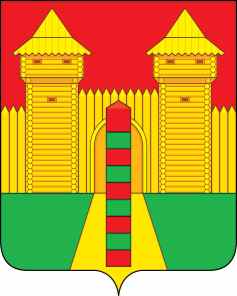 АДМИНИСТРАЦИЯ МУНИЦИПАЛЬНОГО ОБРАЗОВАНИЯ «ШУМЯЧСКИЙ РАЙОН» СМОЛЕНСКОЙ ОБЛАСТИФИНАНСОВОЕ УПРАВЛЕНИЕПРИКАЗот 18 октября 2019г  № 38                  В соответствии с пунктом 9 статьи 20 Бюджетного Кодекса Российской Федерации                  ПРИКАЗЫВАЮ:                  1. Утвердить Перечень кодов подвидов (групп) доходов по видам доходов, в части налоговых и неналоговых доходов, главными администраторами которых являются органы местного самоуправления муниципального образования «Шумячский район» Смоленской области и (или) находящиеся в их ведении муниципальные казенные учреждения согласно приложению №1.                  2. Утвердить Перечень кодов подвидов (групп) доходов по видам доходов, в части безвозмездных поступлений, главными администраторами которых являются органы местного самоуправления муниципального образования «Шумячский район» Смоленской области и (или) находящиеся в их ведении муниципальные казенные учреждения согласно приложению №2.                  3. Признать утратившим силу приказ Финансового управления от 23.10.2018 года №48 «Об утверждении    перечня     кодов подвидов (групп) доходов по  видам  доходов, главными администраторами которых являются органы местного самоуправления муниципального образования «Шумячский район» Смоленской области и (или) находящиеся в их ведении муниципальные казенные учреждения».                  4.  Довести настоящий приказ до главных администраторов доходов местного бюджета муниципального образования «Шумячский район» Смоленской области и Управления Федерального казначейства по Смоленской области.                 5.Настоящий приказ вступает в силу с 1 января 2020 года.      Начальник Финансового управленияАдминистрации муниципального образования«Шумячский район» Смоленской области                                             Н.Г. ЗаходнаяПриложение № 1к приказу Финансового управления Администрации муниципального образования «Шумячский район» Смоленской областиот 18 октября 2019 года № 38ПЕРЕЧЕНЬкодов подвидов (групп) доходов по видам доходов, поступающих в бюджет муниципального образования «Шумячский район» Смоленской области, в части налоговых и неналоговых доходов, главными администраторами которых являются органы местного самоуправления муниципального образования «Шумячский район» Смоленской области и (или) находящиеся в их ведении муниципальные казенные учреждения* В случае заполнения платежного документа плательщиком с указанием кода подвида (группы) доходов, отличного от кодов подвида (группы) доходов «0100», «0200» суммы зачисляются на код подвида (группы) «0100».Приложение № 2к приказу Финансового управления Администрации муниципального образования «Шумячский район» Смоленской областиот 18 октября 2019 года № 38ПЕРЕЧЕНЬкодов подвидов (групп) доходов по видам доходов, поступающих в бюджет муниципального образования «Шумячский район» Смоленской области, в части безвозмездных поступлений, главными администраторами которых являются органы местного самоуправления муниципального образования «Шумячский район» Смоленской области и (или) находящиеся в их ведении муниципальные казенные учрежденияОб      утверждении    перечня     кодов подвидов (групп) доходов по  видам  доходов, главными администраторами которых являются органы местного самоуправления муниципального образования «Шумячский район» Смоленской области и (или) находящиеся в их ведении муниципальные казенные учреждения        Код дохода, код подвида (группы) доходаНаименование кода дохода, подвида (группы) дохода12  1 11 05013 05 0000 120Доходы, получаемые в виде арендной платы за земельные участки, государственная собственность на которые не разграничена и которые расположены в границах сельских поселений и межселенных территорий муниципальных районов, а также средства от продажи права на заключение договоров аренды указанных земельных участков  1 11 05013 05 0100 120Доходы, получаемые в виде арендной платы за земельные участки, государственная собственность на которые не разграничена и которые расположены в границах сельских поселений и межселенных территорий муниципальных районов, а также средства от продажи права на заключение договоров аренды указанных земельных участков (Сумма платежа (перерасчеты и задолженность по соответствующему платежу))  1 11 05013 05 0200 120Доходы, получаемые в виде арендной платы за земельные участки, государственная собственность на которые не разграничена и которые расположены в границах сельских поселений и межселенных территорий муниципальных районов, а также средства от продажи права на заключение договоров аренды указанных земельных участков (Пени, проценты и штрафы по соответствующему платежу)  1 11 05013 13 0000 120Доходы, получаемые в виде арендной платы за земельные участки, государственная собственность на которые не разграничена и которые расположены в границах городских поселений, а также средства от продажи права на заключение договоров аренды указанных земельных участков 1 11 05013 13 0100 120Доходы, получаемые в виде арендной платы за земельные участки, государственная собственность на которые не разграничена и которые расположены в границах городских поселений, а также средства от продажи права на заключение договоров аренды указанных земельных участков (Сумма платежа (перерасчеты и задолженность по соответствующему платежу)) 1 11 05013 13 0200 120Доходы, получаемые в виде арендной платы за земельные участки, государственная собственность на которые не разграничена и которые расположены в границах городских поселений, а также средства от продажи права на заключение договоров аренды указанных земельных участков (Пени, проценты и штрафы по соответствующему платежу) 1 14 06013 05 0000 430Доходы от продажи земельных участков, государственная собственность на которые не разграничена и которые расположены в границах сельских поселений и межселенных территорий муниципальных районов 1 14 06013 05 0100 430Доходы от продажи земельных участков, государственная собственность на которые не разграничена и которые расположены в границах сельских поселений и межселенных территорий муниципальных районов (Сумма платежа (перерасчеты и задолженность по соответствующему платежу)) 1 14 06013 05 0200 430Доходы от продажи земельных участков, государственная собственность на которые не разграничена и которые расположены в границах сельских поселений и межселенных территорий муниципальных районов (Пени, проценты и штрафы по соответствующему платежу) 1 14 06013 13 0000 430Доходы от продажи земельных участков, государственная собственность на которые не разграничена и которые расположены в границах городских поселений 1 14 06013 13 0100 430Доходы от продажи земельных участков, государственная собственность на которые не разграничена и которые расположены в границах городских поселений (Сумма платежа (перерасчеты и задолженность по соответствующему платежу))1 14 06013 10 0200 430Доходы от продажи земельных участков, государственная собственность на которые не разграничена и которые расположены в границах городских поселений (Пени, проценты и штрафы по соответствующему платежу)Код дохода, код подвида (группы) доходаНаименование кода дохода, подвида (группы) дохода122 02 29999 05 0000 150Прочие субсидии бюджетам муниципальных районов2 02 29999 05 0099 150Субсидии муниципальным районам из резервного фонда Администрации Смоленской области2 02 29999 05 0345 150Субсидии муниципальным районам на проектирование, строительство, реконструкцию, капитальный ремонт и ремонт автомобильных дорог общего пользования местного значения с твердым покрытием до сельских населенных пунктов, не имеющих круглогодичной связи с сетью автомобильных дорог общего пользования2 02 30024 05 0000 150 Субвенции бюджетам муниципальных районов на выполнение переданных полномочий 2 02 30024 05 0201 150Субвенции муниципальным районам по расчёту и предоставлению дотаций поселениям2 02 30024 05 0203 150Субвенции муниципальным районам для осуществления мер социальной поддержки по предоставлению компенсации расходов на оплату жилых помещений, отопления и освещения педработникам2 02 30024 05 0204 150Субвенции бюджетам муниципальных районов по вопросам организации и деятельности административных комиссий2 02 30024 05 0205 150Субвенции муниципальным районам на выплату денежных средств на содержание ребёнка, находящегося под опекой (попечительством)2 02 30024 05 0207 150Субвенции бюджетам муниципальных районов на выплату вознаграждения за выполнение функций классного руководителя2 02 30024 05 0210 150Субвенции муниципальным районам на компенсацию части родительской платы за присмотр и уход за детьми2 02 30024 05 0211 150Субвенции муниципальным районам на получение начального общего, основного общего, среднего общего образования2 02 30024 05 0212 150Субвенции муниципальным районам на получение дошкольного образования2 02 30024 05 0214 150Субвенция муниципальным районам на выплату денежных средств на содержание ребёнка, переданного на воспитание в приёмную семью2 02 30024 05 0215 150Субвенция муниципальным районам на выплату вознаграждения, причитающегося приёмным родителям2 02 30024 05 0217 150Субвенции муниципальным районам по организации и осуществлению деятельности по опеке и попечительству2 02 30024 05 0218 150Субвенции муниципальным районам на обеспечение детей-сирот и детей, оставшихся без попечения родителей, лиц из их числа жилыми помещениями2 02 30024 05 0220 150Субвенции муниципальным районам по созданию и организации деятельности комиссий по делам несовершеннолетних2 02 30024 05 0221 150Субвенции муниципальным районам на обеспечение отдыха и оздоровления детей в каникулярное время в лагерях дневного пребывания2 02 40014 05 0000 150Межбюджетные трансферты, передаваемые бюджетам муниципальных районов из бюджетов поселений на осуществление части полномочий по решению вопросов местного значения в соответствии с заключенными соглашениями2 02 40014 05 0951 150Межбюджетные трансферты, передаваемые бюджету муниципального района из бюджета Надейковичского сельского поселения на осуществление части полномочий по решению вопросов местного значения в соответствии с заключенными соглашениями2 02 40014 05 0952 150Межбюджетные трансферты, передаваемые бюджету муниципального района из бюджета Озерного сельского поселения на осуществление части полномочий по решению вопросов местного значения в соответствии с заключенными соглашениями2 02 40014 05 0953 150Межбюджетные трансферты, передаваемые бюджету муниципального района из бюджета Первомайского сельского поселения на осуществление части полномочий по решению вопросов местного значения в соответствии с заключенными соглашениями2 02 40014 05 0954 150Межбюджетные трансферты, передаваемые бюджету муниципального района из бюджета Понятовского сельского поселения на осуществление части полномочий по решению вопросов местного значения в соответствии с заключенными соглашениями2 02 40014 05 0955 150Межбюджетные трансферты, передаваемые бюджету муниципального района из бюджета Руссковского сельского поселения на осуществление части полномочий по решению вопросов местного значения в соответствии с заключенными соглашениями2 02 40014 05 0956 150Межбюджетные трансферты, передаваемые бюджету муниципального района из бюджета Снегиревского сельского поселения на осуществление части полномочий по решению вопросов местного значения в соответствии с заключенными соглашениями2 02 40014 05 0957 150Межбюджетные трансферты, передаваемые бюджету муниципального района из бюджета Студенецкого сельского поселения на осуществление части полномочий по решению вопросов местного значения в соответствии с заключенными соглашениями2 02 40014 05 0958 150Межбюджетные трансферты, передаваемые бюджету муниципального района из бюджета Шумячского городского поселения на осуществление части полномочий по решению вопросов местного значения в соответствии с заключенными соглашениями